ANEXA 5.E   la procedura                         Continutul-cadru al memoriului de prezentare    I. Denumirea proiectului:  CONSTRUIRE COMPLEX  AGROZOOTEHNIC - satul Razboieni, comuna Casimcea, strada Cazanului nr. 9, T 6, Cc 99, 99/1, jud. Tulcea    II. Titular:- numele: NEUER SAMSTAG BIO COOPERATIVA AGRICOLA- adresa postala: strada FAGETULUI nr. 136, bl. ST3, sc.D, et.4-5, ap.39, municipiul Constanta, jud. Constanta- numarul de telefon, de fax si adresa de e-mail, adresa paginii de internet: tel.: 0744.516.121- numele persoanelor de contact: Costin CABUZ- director/manager/administrator: Costin CABUZ- responsabil pentru protectia mediului: Costin CABUZ   III. Descrierea caracteristicilor fizice ale intregului proiect:    a) un rezumat al proiectului;        	Se propune realizarea unui complex agozootehnic ce va fi deservit de urmatoarele obiective: hala adapost animale, container birou cu GS, container filtru sanitar, dezinfector rutier, imprejmuire si o platforma gunoi grajd. Hala adapost animale va avea o suprafata construita de 2880 mp si inaltimea maxima de 7.40 m.Constructia va avea structura alcatuita din stalpi si grinzi metalice cu inchideri de acoperis din panouri tristrat. Fundatiile vor fi izolate sub stalpii metalici.   Containerul birou cu GS si containerul filtru sanitar vor fi modulare cu structura din profile de otel zincat. Ele urmeaza a se amplasa pe platforme de beton armat. Imprejmuire	Aceasta se va realiza din panouri din plasa bordurata cu stalpi din teava metalica, fundatii isolate, porti metalice pentru acces auto si pietonal.     	 Platforma gunoi grajd va avea o suprafata construita de 300 mp si  pe 3 dintre laturi va fi prevazuta cu pereti de beton armat de 2.00 m. (inclinatie 3% si bazin de colectare materii lichide de 5mc).          a. ALIMENTAREA  CU  APA  POTABILAInstalatii sanitare exterioareAlimentarea cu apa a obiectivului se va face din gospadaria de apa (racord la reteaua localitatii si un rezervor de apa cu o capacitate de 10 to pentru perioadele secetoase). Proiectul aferent bransamentului de apa va fi din polietilena de inalta densitate PEHD PE80 Dn63mm. La ramificatia cu conducta de alimentare s-a prevazut o piesa speciala de bransare intarita (colier). Bransamentul de apa trebuie sa asigure necesarul de apa atat pentru consumul menajer cat si pentru stingerea incendiilor. Conducta de alimentare cu apa nu necesita izolatie anticoroziva sau termica (este pozata sub adancimea de inghet  de 0,80 m si  este prevazuta cu accesoriile (fitinguri) necesare si piese de imbinare speciale.In incinta proprietatii, se va amplasa caminul de vane (apometic) CAp. Din camin se va alimenta rezervorul de inmagazinare apa printr-o conducta PEHD PE 80 Dn63mm si consumatorii menajeri din spatiul administrativ printr-o conducta PEHD PE80 Dn40mm.Panta hidraulica a conductei va fi de 2‰. Caminul apometric CA din incinta proprietatii este o constructie tip cuva, cu adâncimea de 1,30 m fata de cota amenajata a terenului CTA realizate din beton armat B 200 (Bc 15, C 12/15). Caminul CA adaposteste robinetul de concesie Dn 63 mm (Ф2”)., contor de apa cu  Dn 40 mm, 1 buc robinet de linie Dn 63 mm (Ф2”) si 1 buc robinet de robinet de golire (Ф½”).  Instalatia exterioara de stingere a incendiilorConf. "Normativ privind securitatea la incendiu a construcţiilor, Partea a II-a - Instalaţii de stingere", indicativ P118/2-2013, din 08.08.2013,  art. 6.1.(2) si (4), se va prevedea instalatie de stingere cu hidranti exteriori.Hidrantii de incendiu exteriori se vor amplasa la distanta de min. 5,0 m de cladire.Debitul de calcul pentru stingerea incendiilor din exterior este de 15 l/s.Gospodaria de apeAsigurarea debitului de incendiu se va realiza prin intermediul unui rezervor de apa montat ingropat pe amplasament, cu un volum util de V = 110 mc. Din acest rezervor vor fi alimentati hidrantii de incendiu exteriori.Langa rezervor se va construi ingropat camera pompelor.	Pentru supravegherea permanenta a alimentarii cu apa a rezervorului, se va prevedea instalatie de semnalizare optica si acustica a nivelelor din rezervor. Pentru a se permite amplasarea robinetilor cu plutitor, rezervorul de incendiu va fi proiectat astfel incat sa ramana deasupra nivelului maxim al apei, un spatiu de 60 cm. Alimentarea cu apa a rezervorului se face din reteaua exterioara de apa, prin intermediul unei vane fluture amplasata in caminul de vane (apometric). Alegere grup de pompare pentru incendiu :Conform P118/2-2013, este necesar sa se monteze o pompa de rezerva pentru combaterea incendiului.Astfel, se alege un grup de pompare pentru incendiu, format dintr-o pompa activa, o pompa de rezerva si o pompa pilot.Organizarea unui pichet de incendiu, cade in sarcina beneficiarului.Obligatoriu :-	Oprirea pompelor se va realiza numai prin actionare manuala, cf. P118/2-2013, la finalizarea interventiei de stingere sau automat la lipsa apa-	Hidrantul de incendiu exterior se amplaseaza la o distanta de minim 5 ml fata de zidul cladirii pe care o protejeaza. -	Indiferent de debit, incaperea statie de pompare se prevede si cu iluminat de siguranta pentru interventii, conform I7/2011.-	In statii se afiseaza instructiuni si scheme de functionare. -	Se recomanda asigurarea unei surse independente de energie electrica care sa asigure functionarea pompelor pe o perioada de functionare de minim 3 ore.Sapatura pentru rezervor se va executa mecanizat si manual, cu sprijiniri, iar sapatura pentru pozarea conductelor si caminului de vane se va executa numai manual si cu sprijiniri.  Pozarea conductei de apa se va face in sant deschis având  b = 0,70 m si hmed = 1,00 m. Conducta de apa se va monta, pe un strat de nisip de 10 cm grosime si se va acoperi cu un alt strat de nisip de 10 cm grosime.b.    INSTALATII  CANALIZARE APE MENAJERE           Apa uzata menajera  se va evacua prin racorduri  PVC – KGEM – Dn 120 mm in camine de vizitare, apoi intr-un bazin vidanjabil prefabricat, cu capacitatea de 15mc.Pentru accesul în camine si in rezervor s-au prevazut  trepte din otel Ø20 mm, montate în perete. Caminele sunt acoperite cu o placa din beton armat unde se fixeaza rama si capacul din fonta conf. STAS – 2308 – 81 de tip III carosabil.La trecerea conductelor prin peretii caminelor si rezervorului s-au prevazut piese speciale de trecere etanse din PVC - beton.Avand in vedere ca rezulta ape uzate provenite de la apele pluviale pe perioada cat dejectiile stationeaza pe platforma, va fi prevazut un bazin vidanjabil cu o capacitate de 5mc.          c. ALIMENTARE  CU  ENERGIE  ELECTRICA           Alimentarea cu energie electrica se va face prin racord trifazat din reteaua de joasa tensiune a furnizorului, acesta urmand a solutiona locul bransamentului precum si modul de contorizare a energiei electrice.   Proiectul racordului nu face parte din   obiectul prezentei documentatii. Distributia energiei electrice in obiectiv se va face de la blocul de masura si contorizare la tabloul general din care se alimenteaza consumatorii obiectivului.          d. INSTALATII DE INCALZIRE 	Nu este cazul   e. INSTALATII DE VENTILATIEContainerul birou+ GS va fi prevazut cu aparat  de conditionare a aerului.b) justificarea necesitatii proiectului; Scopul proiectului este de a raspunde cerintei existente pe piata.    c) valoarea investitiei; 2.045.618 euro    d) perioada de implementare propusa; 36 luni.    e) planse reprezentand limitele amplasamentului proiectului, inclusiv orice suprafata de teren solicitata pentru a fi folosita temporar (planuri de situatie si amplasamente); Anexe.    f) o descriere a caracteristicilor fizice ale intregului proiect, formele fizice ale proiectului (planuri, cladiri, alte structuri, materiale de constructie si altele).Hala adapost animale  are regim de inaltime P si gabarit general propus: 24.00x120.00 m.Inaltimea la stresina este de 2.50m. Pozitionarea pe teren:-nord: 30.09  m fata drum exploatare -est: 69.97  m fata imprejmuirea propusa -sud: 122.42  m fata imprejmuirea propusa-vest: 10.00  m fata de limita de proprietateContainerul birou cu GS si containerul filtru sanitar sunt constructii modulare prefabricate cu dimensiunea de  2.4 x6.00m si se vor amplasa la intrarea pe proprietate.   Containerul filtru sanitar se va amplasa la o distanta de 8.00 m fata de drumul de acces. Inaltimea maxima a containerelor va fi de 2.50m. La intrarea in complex  va fi prevazut un dezinfector rutier. Platforma gunoi grajd va avea un gabarit general propus: 10.00x30.00 m si va fi alcatuita din beton armat.           Drumuri, alei, platformePentru circulatia auto din incinta se ropune realizarea unei platforme pietruite de 2.439 mp. Principalele obiective propuse:	Obiect 1 – Hala adapost animale	Obiect 2 – Container birou cu G+S	Obiect 3 – Container filtru sanitar	Obiect 4 – Dezinfector rutier 	Obiect 5 – Imprejmuire teren	Obiect 6 – Platforme rutiere  	Obiect 7 – Platforma dejectii  Obiect 1 – Hala adapost animale- structura de rezistenta : structura din stalpi si grinzi metalice- inchideri perimetrale : tabla cutata prevopsita- fundatii :  fundatii izolate din b.a.- acoperis: grinzi si pane din profile metalice, invelitoare din panouri tristrat de acoperis - pereti de compartimentare : -- tamplaria exterioara : tamplarie metalica- tamplaria interioara : -- finisaje interioare: -- finisajele exterioare:  -- pardoselile : beton armat  Obiect 2 – CONTAINER BIROU +G.S. - structura de rezistenta : structura metalica- inchideri perimetrale : panouri tip sandwich din fibra de sticla, umplute cu spuma poliuretanica- fundatii :  platforma din b.a.- acoperis: panouri tip sandwich din fibra de sticla, umplute cu spuma poliuretanica- pereti de compartimentare : panouri tip sandwich din fibra de sticla, umplute cu spuma poliuretanica- tamplaria exterioara : tamplarie PVC- tamplaria interioara : tamplarie PVC-finisaje interioare: panouri sándwich aparente- finisajele exterioare:  panouri sándwich aparente- pardoselile : placi tip TEGO   Obiect 3 – CONTAINER FILTRU SANITAR - structura de rezistenta : structura metalica- inchideri perimetrale : panouri tip sandwich din fibra de sticla, umplute cu spuma poliuretanica- fundatii :  platforma din b.a.- acoperis: panouri tip sandwich din fibra de sticla, umplute cu spuma poliuretanica- pereti de compartimentare : panouri tip sandwich din fibra de sticla, umplute cu spuma poliuretanica- tamplaria exterioara : tamplarie PVC- tamplaria interioara : tamplarie PVC-finisaje interioare: panouri sándwich aparente- finisajele exterioare:  panouri sándwich aparente- pardoselile : placi tip TEGO   Obiect 4 – DEZINFECTOR RUTIER  - structura de rezistenta : bazin  beton armat - inchideri perimetrale -- fundatii :  -- acoperis: -- pereti de compartimentare : -- tamplaria exterioara : -- tamplaria interioara : --finisaje interioare: -- finisajele exterioare:  -- pardoselile : -Obiect 07 – PLATFORMA DEJECTII In vederea respectarii conditiilor de bune practici agricole pentru gestionarea gunoiului de grajd/dejectiilor de origine animala societatea a tinut cont de prevederile Codului de bune practici agricole – Anexa 7 la Ghidul solicitantului, si s-a calculat si s-a prevazut prin proiect, capacitatea de stocare aferenta a gunoiului de grajd/dejectiilor de origine animala (in conformitate cu Anexa 6 “Calculator – Cod Bune Practici Agricole”).Categoria de animal:  miel de 3,5 luni sau carlanSistemul de adapost: asternutNumarul de animale/serie: 2.400Numar serii/an: 2Total capacitate productie/an: 4.800Tipul de gunoi: balegar-  Zona: campieCapacitate minima de stocare zona de campie: 580 mcPrecizare: unitatea detine incarcator frontalInaltime gramezi gunoi de grajd: pana la 3 m            Flux dejectii:-       Tipul de gunoi: Balegar,-       Tip asternut : adanc-       Durata ciclu de ingrasare: 100 zile.-       Perioada primul ciclu de ingrasare: 1 martie – 8 iunie-       Perioada al doilea ciclu de ingrasare: 1 septembrie –  8 decembrieDupa fiecare ciclu de ingrasare gunoiul se scoate din adapost se depoziteaza pe platforma de gunoi cu respectarea  conditiilor de bune practici agricole pentru gestionarea gunoiului de grajd/dejectiilor de origine animala. Dupa se  transporta in camp si se imprastie pe terenurile agricole pe care membri cooperativei agricole le lucreaza.Cantitatea totala de azot care poate fi aplicata in ferma: 204.559,9 kg/N/anCantitatea totala de azot aplicata prin gunoi: 67.008 kg/N/an vezi Anexa 7 – Calculator_ Cod_ Bune_ Practici FLUX DEJECTII- FLUX EVACUARE SI DEPOZITARE DEJECTIIActivitate desfasurata: evacuat dejectii din  Obiect 1: Adapost animale si  depozitat pe Obiect 07 – Platforma gunoiLocatie desfasurat activitate: interior amplasament propus prin proiect. Utilaje folosite pe amplasament:-   Tractor tertii-   Remorca tertii- Incarcator multifunctional cu brat telescopic + Furca pentru dejectii solide, fan si paie – proiect Frecventa: la sfarsitul fiecarui ciclu de ingrasare/de cate ori este necesar.Descriere activitate: dejectiile acumulate in Obiect 1: Adapost animale sunt stranse cu “Incarcator multifunctional cu brat telescopic “, incarcate in buncarul utilajului ”remorca”, transportate la Obiect 07: Platforma gunoi unde sunt descarcate si depozitate. Manipularea dejectiilor se realizeaza cu “ Incarcator multifunctional cu brat telescopic“. Remorca este tractata de “ tractor-terti ”.- FLUX IMPRASTIERE DEJECTII SOLIDE IN CAMPActivitate desfasurata: evacuat dejectii depozitate pe  Obiect 07: Platforma gunoi si imprastiat pe campLocatie desfasurat activitate: interior amplasament propus prin proiect, exterior amplasament propus prin proiect Utilaje folosite pe amplasament:-   Tractor tertii-   Remorca tertii-   Incarcator multifunctional cu brat telescopic – proiect-   Furca pentru dejectii solide, fan si paie – proiectUtilaje folosite in afara amplasamentului:-   Tractor tertii-   Remorca tertii-   Incarcator multifunctional cu brat telescopic – proiect-   Furca pentru dejectii solide, fan si paie – proiectFrecventa: la sfarsitul fiecarui ciclu de ingrasare/de cate ori este necesar.Descriere activitate: dejectiile solide depozitate pe  Obiect 07: Platforma gunoi sunt incarcate in buncarul utilajului “remorca ” transportate in camp si depozitate temporar pe terenurile membrilor cooperatori.Manipularea si incarcarea dejectiilor se realizeaza cu “ Incarcator multifunctional cu brat telescopic “. Remorca este tractata de “ tractorul- terti ”Bunuri care se vor achizitiona prin proiect- fosa septica (bazin vidanjabil prefabricate)– 1 buc.- Filtru sanitar – 1 buc.- Tractor – 1 buc.- Presa baloti paralelipipedici – 1 buc.- Incarcator multifunctional cu brat telescopic – 1 buc.- Remorca tehnologica – 1 buc.- Semiremorca – 1 buc.- Furca pentru dejectii solide, fan si paie – 1 buc.- Cositoare – 1 buc.- Cositoare frontala – 1 buc.- Greble – 1 buc.- Tocatoare de paie si fan – 1 buc.Situația propusă va avea urmatorii indici de utilizare a terenului:Suprafată construită propusă: 2908.8mpSuprafată construita desfasurată propusă: 2908.8mpC.U.T. propus = Sdesfasurată/Steren = 0.042P.O.T.propus = Sconstruităx100/Steren = 4.15 %Fluxul de personal Accesul personalului in incinta se va face din drumul existent in containerul filtru sanitar si de acolo in ferma.    Fluxul de deşeuri Deşeurile menajere se colectează în anexele sociale - sanitare în recipienţi dotaţi corespunzător şi se evacuează din aceste locuri în saci bine închişi la gură. Deseurile vor fi preluat prin contract de serviciul de salubrizare al Primaria Casimcea.Gunoiul de grajd va fi depozitat pe platforma propusa si ulterior , dupa uscare, imprastiat in camp cu utilaje specifice. Finisaje pereti,pavimente:Frontoanele de tabla ale adapostului de animale vor ramane aparente . Containerele  vor avea inchideri din  panouri tip sandwich din fibra de sticla, umplute cu spuma poliuretanica ce vor ramane aparente. Pe amplasament este propusa o platforma pietruita pentru circulatie auto si pietonala . Accesul pe amplasament se va face din drumul de acces adiacent laturii de nord.Iluminatul spatiilor Alimentarea cu energie electrica se va face prin racord   trifazat din reteaua de joasa tensiune a furnizorului, acesta urmand a solutiona locul bransamentului precum si modul de contorizare a energiei electrice.   Proiectul racordului nu face parte din   obiectul prezentei documentatii. Distributia energiei electrice in obiectiv se va face de la blocul de masura si contorizare la tabloul general din care se alimenteaza consumatorii obiectivului. In plus s-a prevazut o instalatie fotovoltaica ce functioneaza racordata la reteaua furnizorului.Instalatia electrica de iluminat normal si prize s-a tratat in functie de categoria si destinatia spatiilor imobilului. Iluminatul interior respecta conditiile impuse de standardele SR 6646-1; SR 6646-3, SR 6646-5 privind nivelul de iluminare, temperatura, de culoare a surselor de iluminat, indicele de redare a culorilor si conditiile de mediu ale fiecarei incaperi in parte. La alegera tipurilor corpurilor de iluminat s-a tinut seama de conditiile de mediu al fiecarui obiectiv in parte astfel:Grupul electrogen a fost prevazut pentru asigurarea alimentarii din doua surse a tabloul de circuite vitale. Generatorul va fi amplasat in exteriorul obiectivului si va fi echipat cu tablou de AAR pentru comutarea de pe sursa de baza (retea furnizor1) pe sursa de rezerva (Generator).Ventilatia In hala adapost animale ventilatia se va realiza in mod  natural. Containerul birou+ GS va fi prevazut cu aparat de conditionare a aerului.	Se prezinta elementele specifice caracteristice proiectului propus:    - profilul si capacitatile de productie; 2.400 capete/pe serie, 4.800 capete/an    - descrierea instalatiei si a fluxurilor tehnologice existente pe amplasament (dupa caz); pe amplasament nu exista instalatii si fluxuri tehnologice;    - descrierea proceselor de productie ale proiectului propus, in functie de specificul investitiei, produse si subproduse obtinute, marimea, capacitatea; Mieii preluati la greutatea de 12 kg/cap ajung la sfarsitul perioadei la 45 kg/cap, inregistrand un spor de crestere pe perioada de 33 kg, adica un spor mediu zilnic de 330 grame/cap, cu un consum specific de 4,3-4,5 UN/kg spor, ceea ce inseamna ca avem nevoie de 0,5 kg masa verde fan si grosier (lucerna) si 1 kg furaje concentrate (4,5 UN/kg spor, respectiv 1,5 UN/kg spor (0,5 kg fan + 1 kg concentrat).Necesar 2.400 capete x 1 kg furaj/zi = 2.400 kg furaj concentrat zilnic + 10% pierderi (este necesar a se asigura o rezerva zilnica de 10% ce reprezinta eventualele pierderi de manipulare) = 2.640 kg furaj zilnic.Toate furajele necesare hranirii animalelor vor fi achizitionate de la diversi producatori.    - materiile prime, energia si combustibilii utilizati, cu modul de asigurare a acestora; In vederea desfasurarii in bune conditii a activitatii propuse prin prezentul proiect de finantare, nu sunt necesare materii prime sau combustibili.     - descrierea lucrarilor de refacere a amplasamentului in zona afectata de executia investitiei; Pe timpul executarii lucrarilor de construire se are in vedere ocuparii strict a spatiilor ce vor rezulta in urma lucrarilor autorizate prin proiect.Intreaga incinta va fi amenajata corespunzator si nu vor fi suprafete neglijate.    - cai noi de acces sau schimbari ale celor existente; Se va crea un acces principal de incinta din drumul de exploatare de la nord.    - resursele naturale folosite in constructie si functionare; 	In constructie se utilizeaza, pietris, nisip, apa.In exploatare se utilizeaza:Reteta furajera PVM (proteino-vitamino-minerala sau nucleul furajer pentru tineretul ovin la ingrasat in sistem intensiv este:-	47% porumb-	26% faina de lucerna-	11% srot de floarea soarelui-	4% srot de in-	2% srot de soia-	6% melasa-	1% supliment mineral pentru ovine-	0,5% carbonat de calciu-	1,5% premix-	1% sare.	Procurate de la terti.    - metode folosite in constructie/demolare; Lucrarile se vor executa cu firme specializate respectand programul orar.    - planul de executie, cuprinzand faza de constructie, punerea in functiune, exploatare, refacere si folosire ulterioara;Planul de executie se realizeaza conform programului de control anexat.Beneficiarul va executa lucrarea cu firme specializate si autorizate si isi amenajeaza organizarea de santier in interiorul incintei private.Lucrarile se vor executa in conformitate cu normativele in vigoare si vor fi controlate in permanenta, tinand cont de etapele fiecarei lucrari:	inainte de inceperea lucrarilor,	in timpul executiei,	la terminarea lucrarii.Verificarile executiei lucrarii se fac sub conditia incadrarii in prevederile normativelor (C140, C56).La receptia lucrarilor se vor avea in vedere atat prevederile documentatiei tehnice, cat si prescriptiile tehnice in domeniu, valabile la data respectiva. In timpul constructiei nu se vor depozita materiale, moloz sau alte deseuri pe domeniul public, se va evita lucrul in intervalul orar 22.00–07.00 si 14.00–16.00 pentru a nu deranja vecinii si se vor lua masuri de atenuare maxima a zgomotului in restul timpului.    - relatia cu alte proiecte existente sau planificate; Realizarea investitiei este realizata in concordanta cu politica de dezvoltare a beneficiarului.    - detalii privind alternativele care au fost luate in considerare; Varianta 0 - Nerealizarea investitiei.Varianta 1 – realizarea unei ferme de mai mare capcitate.Varianta 2 – investitia descrisa mai sus.    - alte activitati care pot aparea ca urmare a proiectului (de exemplu, extragerea de agregate, asigurarea unor noi surse de apa, surse sau linii de transport al energiei, cresterea numarului de locuinte, eliminarea apelor uzate si a deseurilor);Prin realizarea acestui proiect nu apar activitati.Nu se fac evacuari de ape uzate, decat cele menajere, pentru care a fost prevazut un bazin vidanjabil cu o capacitate de 15mc.     - alte autorizatii cerute pentru proiect.-	Conform certificat de urbanism.    IV. Descrierea lucrarilor de demolare necesare:    - planul de executie a lucrarilor de demolare, de refacere si folosire ulterioara a terenului;    - descrierea lucrarilor de refacere a amplasamentului;    - cai noi de acces sau schimbari ale celor existente, dupa caz;    - metode folosite in demolare;    - detalii privind alternativele care au fost luate in considerare;    - alte activitati care pot aparea ca urmare a demolarii (de exemplu, eliminarea deseurilor).    V. Descrierea amplasarii proiectului:    - distanta fata de granite pentru proiectele care cad sub incidenta Conventiei privind evaluarea impactului asupra mediului in context transfrontiera, adoptata la Espoo la 25 februarie 1991, ratificata prin Legea nr. 22/2001, cu completarile ulterioare;    - localizarea amplasamentului in raport cu patrimoniul cultural potrivit Listei monumentelor istorice, actualizata, aprobata prin Ordinul ministrului culturii si cultelor nr. 2.314/2004, cu modificarile ulterioare, si Repertoriului arheologic national prevazut de Ordonanta Guvernului nr. 43/2000 privind protectia patrimoniului arheologic si declararea unor situri arheologice ca zone de interes national, republicata, cu modificarile si completarile ulterioare;    - harti, fotografii ale amplasamentului care pot oferi informatii privind caracteristicile fizice ale mediului, atat naturale, cat si artificiale, si alte informatii privind:    • folosintele actuale si planificate ale terenului atat pe amplasament, cat si pe zone adiacente acestuia;    • politici de zonare si de folosire a terenului;    • arealele sensibile;    - coordonatele geografice ale amplasamentului proiectului, care vor fi prezentate sub forma de vector in format digital cu referinta geografica, in sistem de proiectie nationala Stereo 1970;    - detalii privind orice varianta de amplasament care a fost luata in considerare.    VI. Descrierea tuturor efectelor semnificative posibile asupra mediului ale proiectului, in limita informatiilor disponibile:    A. Surse de poluanti si instalatii pentru retinerea, evacuarea si dispersia poluantilor in mediu:    a) protectia calitatii apelor:    - sursele de poluanti pentru ape, locul de evacuare sau emisarul; Nu au fost identificate surse de poluanti pentru ape.    - statiile si instalatiile de epurare sau de preepurare a apelor uzate prevazute; Nu este cazul.    b) protectia aerului:    - sursele de poluanti pentru aer, poluanti, inclusiv surse de mirosuri; Nu rezulta surse, pe faze tehnologice sau de activitate, de poluanti pentru aer, debite, concentratii si debite masice.Pe perioada executiei singura sursa de poluare ar putea fi utilaje de transport si de executie care utilizeaza motoare cu ardere interna precum si praful care se va degaja in zona santierului.Din punct de vedere asupra impactului asupra atmosferei, activitatile care pot constitui surse de poluare a atmosferei sunt in principal, cele legate de traficul rutier.Sursele de impurificare a atmosferei specifice functionarii obiectivelor cu destinatie turistica sunt:-	surse stationare nedirijate- nu exista-	surse stationare dirijate- nu exista-	surse mobile- autoturismele si autoutilitarele. Aceste autovehicule genereaza poluarea atmosferei cu CO. NOx, SO2, hidrocarburi nearse CmHn, particule. Emisiile de poluanti sunt intermitente si au loc de-a lungul traseului parcurs de autovehicule in incinta amplasamentului, inclusiv in parcari.     - instalatiile pentru retinerea si dispersia poluantilor in atmosfera; 	Nu sunt necesare.    c) protectia impotriva zgomotului si vibratiilor:    - sursele de zgomot si de vibratii; Sunt limitate si atenuate efectele zgomotului din perimetrul incintei din activitatile desfasurate, prin solutii constructive adecvate.Activitatile se vor desfarura strict in cladirea si incinta amenajata in vederea diminuarii zgomotului.Nu sunt surse de zgomot si vibratii care sa afecteze teritoriile protejate. In timpul executiei se va respecta programul de lucru pentru a evita perioadele prelungite de zgomot provenite de la utilajele folosite pe santier.    - amenajarile si dotarile pentru protectia impotriva zgomotului si vibratiilor;Nu sunt necesare.    d) protectia impotriva radiatiilor:    - sursele de radiatii;Nu au fost identificate surse de radiatii.    - amenajarile si dotarile pentru protectia impotriva radiatiilor;Nu este necesare amenajari si dotari pentru protectia impotriva radiatiilor.    e) protectia solului si a subsolului:    - sursele de poluanti pentru sol, subsol, ape freatice si de adancime;	Nu sunt rezultate surse de poluare a solului si subsolului. Prin realizarea proiectului, activitatile care pot fi considerate ca surse de impurificare a solului se impart in doua categorii: surse specifice perioadei de executie si surse specifice perioadei de exploatare. In perioada de executie a investitiei nu exista surse industriale de impurificare a solului cu poluanti. Acestea pot aparea doar accidental, de exemplu, prin pierderea de carburanti de la utilajele folosite pentru realizarea constructiei. Aceste pierderi sunt nesemnificative cantitativ si pot fi inlaturate fara a avea efecte nedorite asupra solului. In perioada de functionare surse posibile de poluare ale solului pot fi: depozitarea necorespunzatoare a deseurilor de ambalaje si depozitarea necontrolata a deseurilor de tip menajer. In vederea prevenirii impactului asupra solului, prin proiect s-au luat o serie de masuri:-	lucrari de ameliorare si intretinere a solului in zonele verzi.Se poate concluziona ca din punct de vedere al factorului de mediu sol, activitatea de pe amplasamentul studiat nu va reprezenta o sursa de poluare. Pe tot parcursul executiei, cat si ulterior, se vor avea in vedere masuri de protectie a solului care sa necesite masuri de reconstructie ecologica.    - lucrarile si dotarile pentru protectia solului si a subsolului;Solul va fi afectat pe perioada efectuarii lucrarilor de executie. In restul timpului prin activitatea desfasurata se va folosi terenul conform destinatiei existente intr-un mod organizat si productiv.    f) protectia ecosistemelor terestre si acvatice:    - identificarea arealelor sensibile ce pot fi afectate de proiect; Prin proiectul propus nu rezulta activitati si poluanti care sa afecteze fauna si flora terestra si acvatica, factorii climatici, peisajul si interrelatiile dintre acesti factori.      - lucrarile, dotarile si masurile pentru protectia biodiversitatii, monumentelor naturii si ariilor protejate;Nu este cazul, amplasamentul nu se afla in arie protejata sau monumente ale naturii.    g) protectia asezarilor umane si a altor obiective de interes public:    - identificarea obiectivelor de interes public, distanta fata de asezarile umane, respectiv fata de monumente istorice si de arhitectura, alte zone asupra carora exista instituit un regim de restrictie, zone de interes traditional si altele;Amplasamentul se afla in ROSPA0100 Stepa Casimcei. Distanta fata de cea mai apropiata zona de locuit este de 2.800m.    - lucrarile, dotarile si masurile pentru protectia asezarilor umane si a obiectivelor protejate si/sau de interes public;	Investitia ce face obiectul prezentei documentatii respecta distantele fata de vecinatati, si nu pune in pericol vecinatatile prin emiterea de noxe, zgomot si vibratii, poluarea apelor, aerului, solului si subsolului. La realizarea obiectului de investitii se vor utiliza tehnologii de executie care sa nu afecteze mediul inconjurator. Resturile de materiale (moloz) vor fi depozitate corespunzator si transportate in locul special recomandat de administratia locala. La efectuarea lucrarilor de sapaturi se va acorda o atentie deosebita respectarii legislatiei privind protectia mediului.Dupa finalizarea investitiei se vor efectua lucrari de aducere in starea initiala a zonelor afectate de organizarea de santier, de depozitele de materiale si de folosirea utilajelor si mijloacelor de transport.Executantul va lua toate masurile necesare privind prevenirea si stingerea incendiilor pe durata executiei lucrarilor. Organizarea de santier va avea in vedere dotarea corespunzatoare prevazuta de normele generale de protectie impotriva incendiilor la proiectarea si realizarea constructiilor si instalatiilor - Decret nr. 290/97, de Normele tehnice de proiectare si realizarea constructiilor privind protectia la actiunea focului - P118/83, de Normele generale de prevenire si stingere a incendiilor, aprobate prin de Ordinul comun MI/MLPAT nr. 381/7/N/1993, de Normativul de prevenire si stingere a incendiilor pe durata executiei lucrarilor de constructii si instalatiile aferente acestora - C300/94, de normele de Securitate la incendiu si Normele tehnice pentru ignifugarea materialelor si produselor combustibile din lemn si textile utilizate la constructii - C58/96. In timpul executiei lucrarilor se vor urmari si respecta toate normele specifice privind protectia muncii, tehnica securitatii, sanatatea si igiena muncii (Regulamentul privind protectia si igiena muncii, aprobat de Ordinul MLPAT nr. 9/N/1993). Executantul va adopta si asigura masurile si echipamentele necesare protejarii personalului tehnic si muncitor, va respecta normele corespunzatoare tehnologiilor de lucru, materialelor utilizate si conditiilor de executie, va dota corespunzator toate punctele de lucru si va asigura incinta santierului.    h) prevenirea si gestionarea deseurilor generate pe amplasament in timpul realizarii proiectului/in timpul exploatarii, inclusiv eliminarea:    - lista deseurilor (clasificate si codificate in conformitate cu prevederile legislatiei europene si nationale privind deseurile), cantitati de deseuri generate;       Deseurile menajere se vor colecta in recipienti de plastic, in pubele – in spatiul special amenajat in incinta.	Tipurile de deseuri:-Hartie/Carton = codificare 15.01.01 – 50kg-Plastic/P.E.T. = codificare 15.01.02 – 100kg-Sticla = codificare 15.01.07 – 50kg-Lemn = codificare 15.01.03 – 50kg-Metal = codificare 15.01.04 – 100kgIn vederea respectarii conditiilor de bune practici agricole pentru gestionarea gunoiului de grajd/dejectiilor de origine animala societatea a tinut cont de prevederile Codului de bune practici agricole – Anexa 7 la Ghidul solicitantului, si s-a calculat si s-a prevazut prin proiect, capacitatea de stocare aferenta a gunoiului de grajd/dejectiilor de origine animala (in conformitate cu Anexa 6 “Calculator – Cod Bune Practici Agricole”).-  Categoria de animal:  miel de 3,5 luni sau carlan- Sistemul de adapost: asternut-  Numarul de animale/serie: 2.400-  Numar serii/an: 2-  Total capacitate productie/an: 4.800-  Tipul de gunoi: balegar-  Zona: campieCapacitate minima de stocare zona de campie: 580 mc-  Precizare: unitatea detine incarcator frontal-  Inaltime gramezi gunoi de grajd: pana la 3 m-  Arie desfasurata platforma gunoi conform normativ: 193,33 mp Flux dejectii:- Tipul de gunoi: Balegar,- Tip asternut : adanc-  Durata ciclu de ingrasare: 100 zile.- Perioada primul ciclu de ingrasare: 1 martie – 8 iunie- Perioada al doilea ciclu de ingrasare: 1 septembrie –  8 decembrieDupa fiecare ciclu de ingrasare gunoiul se scoate din adapost se depoziteaza pe platforma de gunoi cu respectarea  conditiilor de bune practici agricole pentru gestionarea gunoiului de grajd/dejectiilor de origine animala. Dupa se  transporta in camp si se imprastie pe terenurile agricole pe care membri cooperativei agricole le lucreaza.-  Cantitatea totala de azot care poate fi aplicata in ferma: 204.559,9 kg/N/an-  Cantitatea totala de azot aplicata prin gunoi: 67.008 kg/N/an vezi Anexa 7 – Calculator_ Cod_ Bune_ Practici atasataFLUX DEJECTII- FLUX EVACUARE SI DEPOZITARE DEJECTIIActivitate desfasurata: evacuat dejectii din  Obiect 1: Adapost animale si  depozitat pe Obiect 7 – Platforma gunoiLocatie desfasurat activitate: interior amplasament propus prin proiectUtilaje folosite pe amplasament:-   Tractor tertii-   Remorca tertii-  Incarcator multifunctional cu brat telescopic + Furca pentru dejectii solide, fan si paie – proiectFrecventa: la sfarsitul fiecarui ciclu de ingrasare/de cate ori este necesarDescriere activitate: dejectiile  acumulate in Obiect 1: Adapost animale sunt stranse cu “Incarcator multifunctional cu brat telescopic “, incarcate in buncarul utilajului  ” remorca ”, transportate la Obiect 7: Platforma gunoi unde sunt descarcate si depozitate. Manipularea dejectiilor se realizeaza cu “ Incarcator multifunctional cu brat telescopic“. Remorca este tractata de “ tractor-terti ”.- FLUX IMPRASTIERE DEJECTII SOLIDE IN CAMP Activitate desfasurata: evacuat dejectii depozitate pe  Obiect 7: Platforma gunoi si imprastiat pe campLocatie desfasurat activitate: interior amplasament propus prin proiect, exterior amplasament propus prin proiect Utilaje folosite pe amplasament:-    Tractor tertii-    Remorca tertii-       Incarcator multifunctional cu brat telescopic – proiect-       Furca pentru dejectii solide, fan si paie – proiectUtilaje folosite in afara amplasamentului:-    Tractor tertii-    Remorca tertii-    Incarcator multifunctional cu brat telescopic – proiect-    Furca pentru dejectii solide, fan si paie – proiectFrecventa: la sfarsitul fiecarui ciclu de ingrasare/de cate ori este necesarDescriere activitate: dejectiile solide depozitate pe  Obiect 7: Platforma gunoi sunt incarcate in buncarul utilajului “remorca ” transportate in camp si depozitate temporar pe terenurile membrilor cooperatori.Manipularea si incarcarea dejectiilor se realizeaza cu “ Incarcator multifunctional cu brat telescopic “. Remorca este tractata de “ tractorul- terti ”    - programul de prevenire si reducere a cantitatilor de deseuri generate;	Se are in vederea incheierea unui contract cu serviciul local de salubritate pentru colectare selectiva.    - planul de gestionare a deseurilor;	Evacuarea deseurilor se va realiza conform programului de colectare al serviciului local de salubritate la nivel de parcela si flux tehnologic de dejectii.    i) gospodarirea substantelor si preparatelor chimice periculoase:    - substantele si preparatele chimice periculoase utilizate si/sau produse; Nu au fost identificate sunstante si preparate chimice periculoase in utilizare sau produse.    - modul de gospodarire a substantelor si preparatelor chimice periculoase si asigurarea conditiilor de protectie a factorilor de mediu si a sanatatii populatiei. Nu este cazul pentru investitia in cauza.    B. Utilizarea resurselor naturale, in special a solului, a terenurilor, a apei si a biodiversitatii.    VII. Descrierea aspectelor de mediu susceptibile a fi afectate in mod semnificativ de proiect:    - impactul asupra populatiei, sanatatii umane, biodiversitatii (acordand o atentie speciala speciilor si habitatelor protejate), conservarea habitatelor naturale, a florei si a faunei salbatice, terenurilor, solului, folosintelor, bunurilor materiale, calitatii si regimului cantitativ al apei, calitatii aerului, climei (de exemplu, natura si amploarea emisiilor de gaze cu efect de sera), zgomotelor si vibratiilor, peisajului si mediului vizual, patrimoniului istoric si cultural si asupra interactiunilor dintre aceste elemente. Natura impactului (adica impactul direct, indirect, secundar, cumulativ, pe termen scurt, mediu si lung, permanent si temporar, pozitiv si negativ);	Prin activitatea ce se va desfasura pe amplasament nu se genereaza ape uzate tehnologice. Calitatea apei subterane ar putea fi afectata numai in caz de poluare accidentala cu produse petroliere, uleiuri minerale provenite in caz de defectiuni severe a autovehiculelor ce stationeaza pe amplasament in perioada de executie. Impactul negativ minor va reprezenta o degradare minora a calitatii factorului de mediu, se vor lua toate masurile de diminuare in vederea incadrarii in limitele prevazute de legislatia in vigoare.Principalele surse de poluare ale solului in perioada de exploatare a amplasamentului sunt reprezentate de:poluari accidentale prin scurgerea de produse (benzina, motorina) direct pe sol;spalarea autovehiculelor de catre apele de precipitatii poate constitui o alta sursa de poluare a solului.Masurile de prevenire a poluarii apelor, se refera la o serie de masuri de ordin tehnic:se va evita impurificarea apelor pluviale printr-un management corespunzator al deseurilor generate pe amplasament, parcarea mijloacelor de transport ce tranziteaza zona se va realiza numai in spatiile prevazute;evitarea pierderilor accidentale de produse petroliere pe sol si substante chimice, prevederea de materiale absorbante pentru scurgerile accidentale, atat in perioada de executie a investitiei cat si in perioada de functionare;Se interzice descarcarea continutului vidanjelor in cursurile de apa, pe malurile acestora sau pe terenurile din zona, orice descarcare a vidanjei continand ape uzate in afara punctelor stabilite este considerata ilegala si se pedepseste conform legii.Cea mai importanta sursa de poluare a atmosferei o reprezinta procesele de ardere a carburantilor la motoarele cu ardere interna de pe urma carora rezulta urmatorii efluenti: CO, oxizi de azot (NOx), SO2, hidrocarburi arse incomplet (COV), particule solide-emisii de la sursele mobile care vor tranzita si care vor stationa pe amplasament.Impactul va fi negativ minor , pe o arie de extindere redusa, va fi nepermanent si va reprezenta o degradare minora, in limitele prevazute de legislatia in vigoare. Se preconizeaza o crestere minora a concentratiilor de poluanti, in perioadele de pescuit, cand se va intensifica si traficul in zona.Se apreciaza ca, proiectul propus nu va avea impact advers asupra factorului de mediu sol, pe amplasament nu vor exista emisii de poluanti ce ar putea afecta solul si subsolul. Modificarile intervenite in calitatea si in structura solului si a subsolului datorita realizarii proiectului, a amenajarii amplasamentului, vor fi minore.Calitatea solului in perioada de functionare ar putea fi afectata numai in caz de poluare accidentala cu produse petroliere, uleiuri minerale provenite in caz de defectiuni a mijloacelor de transport ce tranziteaza amplasamentul. Impactul negativ minor va reprezenta o degradare minora a calitatii factorului de mediu, se vor lua toate masurile de diminuare in vederea incadrarii in limitele prevazute de legislatia in vigoare. Principalul impact pus in discutie pentru protejarea mediului este cel legat de impactul asupra habitatelor prioritare si/sau a speciilor de interes comunitar, fie prin pierderea directa a habitatelor de hranire si/sau cuibarit, fie indirect prin intensificarea activitatilor umane, care pot exercita un deranj suplimentar asupra zonei amplasamentului si/sau a zonelor invecinate. In perioada de constructie, in special avifauna din vecinatatea perimetrului investitiei datorita zgomotului si a prezentei mijloacelor de transport, se va indeparta; vor fi afectate populatii nesemnificative de indivizi din biotopul local din vecinatatea amplasamentului in suprafetele reduse in care se efectueaza lucrarile, fara a produce alterarea speciilor, zonele invecinate vor prelua populatiile deranjate. Formele de impact se impart asupra vegetatiei si faunei si vor avea un efect redus si temporar deoarece modul de abordare a lucrarilor va fi punctual, pe suprafete limitate. Antropizarea de-a lungul anilor a zonei prin realizarea circulatiei auto si pietonale pe tronsoanele de drum analizate (tronsoane existente) a diminuat deja semnificativ prezenta vegetatiei si faunei salbatice pe amplasament.Pentru ca implementarea proiectului, atat in etapa de constructie cat si in etapa de functionare, sa nu aiba impact asupra habitatelor si speciilor care constituie obiectivele de conservare ale ariilor naturale protejate din apropierea amplasamentului se vor respecta conditiile impuse de Administratia Rezervatiei Biosfera Delta Dunarii.Impactul datorat etapei de constructie este caracterizat prin generarea de zgomot si pulberi de la functionarea utilajelor si a lucrarilor de sapaturi, impietruiri, transport. Formele de impact asupra mediului din perioada de executie sunt cele caracteristice tuturor santierelor, cu arie redusa de manifestare, de scurta durata si de intensitate redusa asupra componentelor mediului, in conditiile respectarii disciplinei de lucru. Se considera ca ecosistemele afectate vor reveni la parametrii normali de functionare, la terminarea lucrarilor de executie. Nu se estimeaza aparitia unor dezechilibre sau a unor factori de risc natural ca urmare a activitatilor de santier.Impactul obiectivului de investitie raportat la contextul natural şi antropic in care acesta se integreaza, dupa caz:Implementarea proiectului va aduce beneficii intregii comunitati si a activitatii economice-sociale din zona.    - extinderea impactului (zona geografica, numarul populatiei/habitatelor/speciilor afectate); Nu au fost identificate populatii/habitate/specii afectate.    - magnitudinea si complexitatea impactului; Impactul identificat este nesemnificativ.    - probabilitatea impactului; Impact redus pe durata de implementare a proiectului.    - durata, frecventa si reversibilitatea impactului; Impact temporar, pe perioada efectuarii lucrarilor de constructie. In utilizare nu s-a prognozat impact.    - masurile de evitare, reducere sau ameliorare a impactului semnificativ asupra mediului; utilajele si materialele utilizate in lucrarile de executie sa fie stationate numai pe terenul detinut.    - natura transfrontaliera a impactului. Proiectul nu are impact transfrontalier.    VIII. Prevederi pentru monitorizarea mediului - dotari si masuri prevazute pentru controlul emisiilor de poluanti in mediu, inclusiv pentru conformarea la cerintele privind monitorizarea emisiilor prevazute de concluziile celor mai bune tehnici disponibile aplicabile. Se va avea in vedere ca implementarea proiectului sa nu influenteze negativ calitatea aerului in zona. Nu sunt necesare dotari si masuri pentru minitorizarea mediului.    IX. Legatura cu alte acte normative si/sau planuri/programe/strategii/documente de planificare: Proiectul nu are legatura cu alte acte normative si/sau planuri/programe/strategii/documente de planificare.    A. Justificarea incadrarii proiectului, dupa caz, in prevederile altor acte normative nationale care transpun legislatia Uniunii Europene: Directiva 2010/75/UE (IED) a Parlamentului European si a Consiliului din 24 noiembrie 2010 privind emisiile industriale (prevenirea si controlul integrat al poluarii), Directiva 2012/18/UE a Parlamentului European si a Consiliului din 4 iulie 2012 privind controlul pericolelor de accidente majore care implica substante periculoase, de modificare si ulterior de abrogare a Directivei 96/82/CE a Consiliului, Directiva 2000/60/CE a Parlamentului European si a Consiliului din 23 octombrie 2000 de stabilire a unui cadru de politica comunitara in domeniul apei, Directiva-cadru aer 2008/50/CE a Parlamentului European si a Consiliului din 21 mai 2008 privind calitatea aerului inconjurator si un aer mai curat pentru Europa, Directiva 2008/98/CE a Parlamentului European si a Consiliului din 19 noiembrie 2008 privind deseurile si de abrogare a anumitor directive, si altele). Proiectul nu este incadrat.    B. Se va mentiona planul/programul/strategia/documentul de programare/planificare din care face proiectul, cu indicarea actului normativ prin care a fost aprobat. Proiectul nu este incadrat.    X. Lucrari necesare organizarii de santier:    - descrierea lucrarilor necesare organizarii de santier; Nu sunt prevazute lucrari speciale pentru organizarea de santier. Lucrarile de executie se vor desfasura in cadrul incintei detinuta de beneficiar. Aceste lucrari nu vor afecta sau bloca in nici un fel domeniul public cu destinatia de strada.Organizarea de santier se va realiza in interiorul proprietatii. Nu se vor realiza cladiri sau amenajari speciale.    - localizarea organizarii de santier; In interiorul proprietatii detinute.    - descrierea impactului asupra mediului a lucrarilor organizarii de santier; Organizarea de santier nu are impact asupra mediului.La realizarea constructiilor se vor utiliza tehnologii de executie care sa nu afecteze mediul inconjurator. Se va evita depozitarea materialelor toxice direct pe sol. Resturile de materiale (moloz) vor fi depozitate corespunzator si transportate in locul special recomandat de administratia locala. La efectuarea lucrarilor de sapaturi se va acorda o atentie deosebita respectarii legislatiei privind protectia mediului.Executantul va lua toate masurile necesare privind prevenirea si stingerea incendiilor pe durata executiei lucrarilor. Organizarea de santier va avea in vedere dotarea corespunzatoare prevazuta de normele generale de protectie impotriva incendiilor la proiectarea si realizarea constructiilor si instalatiilor - Decret nr. 290/97, de Normele tehnice de proiectare si realizarea constructiilor privind protectia la actiunea focului - P118/83, de Normele generale de prevenire si stingere a incendiilor, aprobate prin de Ordinul comun MI/MLPAT nr. 381/7/N/1993, de Normativul de prevenire si stingere a incendiilor pe durata executiei lucrarilor de constructii si instalatiile aferente acestora - C300/94, de normele de Securitate la incendiu si Normele tehnice pentru ignifugarea materialelor si produselor combustibile din lemn si textile utilizate la constructii - C58/96. In timpul executiei lucrarilor se vor urmari si respecta toate normele specifice privind   protectia   muncii,   tehnica   securitatii,   sanatatea   si   igiena   muncii (Regulamentul privind protectia si igiena muncii, aprobat de Ordinul MLPAT nr. 9/N/1993). Executantul va adopta si asigura masurile si echipamentele necesare protejarii personalului tehnic si muncitor, va respecta normele corespunzatoare tehnologiilor de lucru, materialelor utilizate si conditiilor de executie, va dota corespunzator toate punctele de lucru si va asigura incinta santierului. Deseurile vor fi colectate si depozitate in spatii speciale. Carburantii si substantele periculoase vor fi depozitate in spatii speciale in scopul evitarii poluarii platformelor adiacente. Spatiul ocupat de organizarea de santier va fi limitat la strictul necesar. Dupa executarea lucrarilor, constructorul va reda terenul respectiv destinatiei originale, fara degradari.Pentru organizarea de santier, constructorul va lua toate masurile pentru reducerea la minimum a impactului negativ asupra mediului.In perioada de realizare a investitiei se poate produce poluarea aerului datorita activitatii parcului de utilaje, organizarii sediului de santier, bazelor de utilaje, depozitelor de materiale, statiilor de asfalt si de betoane, traficului pe amplasamentul lucrarii precum si traficului pe drumurile de acces la amplasament.Dat fiind specificul lucrarilor, poluarea aerului va fi cauzata mai ales in perioadele de excavatie si de realizare a umpluturilor ca urmare a functionarii utilajelor si traficului pentru transportul pamantului si a balastului.Poluarea atmosferica in cazul traficului rutier este rezultatul arderii carburantilor in motoare, pe de o parte, iar pe de alta parte este rezultatul uzurii prin frecare a materialelor diferitelor suprafete de contact. Acest tip de poluare se manifesta ca urmare a:■   Evacuarii in atmosfera a produsilor de ardere,■ Producerii de pulberi de diferite naturi din uzura caii de rulare si a pneurilor, a dispozitivelor de franare si de ambreiaj, precum si a elementelor caroseriei.La motoarele cu benzina poluantii rezultati ca urmare a combustiei amestecului carburant sunt: CO2, CO, oxizi de azot (NOx), hidrocarburi arse si nearse (HC) si SO2. Proportiile acestora depind de raportul aer/carburant. In cazul vehiculelor cu motor diesel emisiile sunt mai mici de circa 10 ori pentru CO, de 3 - 4 ori pentru HC, de 2 ^ 3 ori pentru NOx.Gazele de esapament contin in functie de tipul carburantului: particule cu Pb in cazul benzinei (cu aditivi) si particule de fum in cazul motorinei. Emisii de zgomote si vibratii.In functie de amplasament si distanta fata de zonele locuite se vor lua masurile necesare pentru reducerea la minim a zgomotelor si vibratiilor produse pe santier astfel incat acestea sa nu afecteze populatia.In cazul in care se lucreaza cu diverse aparate, acestea pot avea diverse emanatii periculoase. Pentru a se evita acest lucru se vor lua toate masurile necesare de verificare/reparare a aparatelor astfel incat nivelul radiatiilor emise sa nu depaseasca limitele admise de normativele in vigoare. Deseurile produse pe timpul executariii lucrarilor de constructii pot fi:-	menajere sau asimilabile;-	materiale de constructie: moloz, resturi de la descarcarea betoanelor, etc;-	deseuri de lemn inclusiv ambalaje;-	hartie si deseuri specifice activitatii de birou in cadrul organizarii de santier.In conformitate cu reglementarile in vigoare, aceste deseuri vor fi colectate, transportate si depuse la rampa de depozitare in vederea neutralizarii lor. Colectarea/evacuarea acestor deseuri se va face astfel:-	deseurile menajere si cele asimilabile acestora vor fi colectate in interiorul organizarii de santier in puncte de colectare prevazute cu containere tip pubela. Periodic vor fi transportate in conditii de siguranta la o rampa de gunoi stabilite de comun acord cu primaria localitatii. Se va tine o stricta evidenta privind datele calendaristice, cantitatile eliminate si identificatorii mijloacelor de transport utilizate.-	deseurile acestea vor fi colectate si predate la punctele de colectare.-	deseurile metalice vor fi colectate si depozitate temporar in incinta amplasamentelor si vor fi valorificate obligatoriu la unitatile specializate.-	deseurile materialelor de constructii (resturi de beton, mortar,  etc) nu ridica probleme deosebite din punct de vedere al potentialului de contaminare. -	deseurile lemnoase vor fi selectate si eliminate in functie de dimensiuni.-	anvelopele uzate reprezinta una din principalele probleme ale ale unui santier. Acestea vor fi depozitate in locuri special amenajate iar antreprenorul va gasi o solutie pentru eliminarea acestora. Se interzice arderea lor.-	deseurile de hartie si cele specifice activitatii de birou vor fi colectate si depozitate separat, in vederea valorificarii.Vopselele, diluantii precum si celelalte substante periculoase vor fi depozitate, manipulate in conditii de maxima siguranta.Deseurile de tip menajer depozitate direct pe sol pot constitui o sursa importanta de poluare a apelor de suprafata si subterane.Mecanismul de producere a poluarii consta din spalarea deseurilor de catre apele pluviale si dizolvarea poluantilor din acestea, in urma acestui proces rezultand levigatul care se infiltreaza in sol si apele subterane din zona poluandu-le.Colectarea deseurilor se va face in consecinta in spatii separate pentru cele doua tipuri principale de deseuri enumerate mai sus.Evacuarea acestora de pe amplasament se va face de catre o firma de salubritate.In timpul executiei lucrarilor se vor urmari si respecta toate normele specifice privind protectia muncii, tehnica securitatii, sanatatea si igiena muncii. Executantul va adopta si asigura masurile si echipamentele necesare protejarii personalului tehnic si muncitor, va respecta normele corespunzatoare tehnologiilor de lucru, materialelor utilizate si conditiilor de executie, va dota corespunzator toate punctele de lucru si va asigura incinta santierului. Executantul va lua toate masurile necesare privind prevenirea si stingerea incendiilor pe durata executiei lucrarilor. Organizarea de santier va avea in vedere dotarea corespunzatoare prevazuta de normele generale de protectie impotriva incendiilor la proiectarea si realizarea constructiilor si instalatiilor. Prevederi privind monitorizarea mediului. Prin realizarea unui plan de management al riscului de mediu lucrarile proiectate nu introduc efecte negative suplimentare fata de situatia existenta asupra solului, microclimatului, apelor de suprafata, vegetatiei, faunei, peisajului, sau din punct de vedere artistic, nefiind afectate obiective de interes cultural sau istoric. Pe perioada executiei lucrarilor este necesar a se desfasura o activitate de monitorizare a factorilor de mediu in scopul urmariri eficientei masurilor aplicate cat si pentru a stabili masuri corective in cazul neincadrarii in normele specifice. In acest sens se propun urmatoarele masuri necesare a fi aplicate de antreprenor:■Identificarea si monitorizarea surselor de poluare: localizare, emisii si emisii specifice de poluanti.■Stabilirea unui program de masuratori pentru determinarea nivelului de zgomot pe durata executiei lucrarilor, atat in incinta bazelor de productie, cat si pe traseul executiei;■Urmarirea modului de functionare a instalatiilor ce deservesc santierul pentru asigurarea randamentelor maxime. In special, se recomanda a se efectua masuratori la emisie pentru gazele si pulberile rezultate. Principalii poluanti evacuati in atmosfera la functionarea statiilor sunt: CO, CO2, SO2 si NOx;■Gestionarea controlata a deseurilor rezultate atat pe amplasamentul, organizarilor de santier, cat si in vecinatatile amplasamentului;■Stabilirea unui program de interventie in cazul in care indicatorii de calitate specifici factorilor de mediu aer, apa, sol nu se incadreaza in limitele impuse de legislatia in vigoare;■Stabilirea unui program de prevenire si combatere a poluarii accidentale: masuri necesar a fi luate, echipe de interventie, dotari si echipamente pentru interventie in caz de accident;■Organizarea unui sistem prin care populatia sa poata informa constructorul asupra nemultumirilor pe care le are, legate de poluarea din aceasta perioada, siguranta traficului etc. In acest sens, se propune crearea unei linii telefonice in cadrul Organizarii de santier si desemnarea unei persoane dintre angajatii constructorului care sa preia toate opiniile exprimate in apelurile primite, urmand a transmite un raspuns, dupa analiza situatiei.Monitorizarea factorilor de mediu pe durata executiei lucrarilor, precum si aplicarea masurilor de protectie propuse au drept scop asigurarea functionarii santierului in conditiile exercitarii unui impact minim asupra habitatului natural.    - surse de poluanti si instalatii pentru retinerea, evacuarea si dispersia poluantilor in mediu in timpul organizarii de santier; Nu au fost identificate surse de poluanti.    - dotari si masuri prevazute pentru controlul emisiilor de poluanti in mediu. Nu este cazul, nu rezulta surse de poluanti.    XI. Lucrari de refacere a amplasamentului la finalizarea investitiei, in caz de accidente si/sau la incetarea activitatii, in masura in care aceste informatii sunt disponibile:    - lucrarile propuse pentru refacerea amplasamentului la finalizarea investitiei, in caz de accidente si/sau la incetarea activitatii; Pe timpul executarii lucrarilor de construire se are in vederea ocuparii strict a spatiilor ce vor rezulta in urma lucrarilor autorizate prin proiect.    - aspecte referitoare la prevenirea si modul de raspuns pentru cazuri de poluari accidentale; Nu au fost identificate surse de poluanti.    - aspecte referitoare la inchiderea/dezafectarea/demolarea instalatiei; In cazul in care, pe viitor, beneficiarul doreste dezafectarea constructiilor, lucrarile se vor realiza conform legislatiei in vigoare.    - modalitati de refacere a starii initiale/reabilitare in vederea utilizarii ulterioare a terenului. In cazul in care, pe viitor, beneficiarul doreste dezafectarea constructiilor, lucrarile se vor realiza conform legislatiei in vigoare.    XII. Anexe - piese desenate:    1. planul de incadrare in zona a obiectivului si planul de situatie, cu modul de planificare a utilizarii suprafetelor; formele fizice ale proiectului (planuri, cladiri, alte structuri, materiale de constructie si altele); planse reprezentand limitele amplasamentului proiectului, inclusiv orice suprafata de teren solicitata pentru a fi folosita temporar (planuri de situatie si amplasamente);    2. schemele-flux pentru procesul tehnologic si fazele activitatii, cu instalatiile de depoluare;    3. schema-flux a gestionarii deseurilor;    4. alte piese desenate, stabilite de autoritatea publica pentru protectia mediului.    XIII. Pentru proiectele care intra sub incidenta prevederilor art. 28 din Ordonanta de urgenta a Guvernului nr. 57/2007 privind regimul ariilor naturale protejate, conservarea habitatelor naturale, a florei si faunei salbatice, aprobata cu modificari si completari prin Legea nr. 49/2011, cu modificarile si completarile ulterioare, memoriul va fi completat cu urmatoarele:descrierea succinta a proiectului si distanta fata de aria naturala protejata de interes comunitar, precum si coordonatele geografice (Stereo 70) ale amplasamentului proiectului. Aceste coordonate vor fi prezentate sub forma de vector in format digital cu referinta geografica, in sistem de proiectie nationala Stereo 1970, sau de tabel in format electronic continand coordonatele conturului (X, Y) in sistem de proiectie nationala Stereo 1970;Amplasamentul se suprapune cu ROSPA0100 Stepa Casimcea si se afla la cca 1100 m de limita ROSCI0201 Podisul Nord Dobrogean. Coordonatele amplasamentului sunt:767.977,138 367.409,403   767.716,545 367.284,24767.847,503 366.845,499 Terenul destinat realizarii proiectului este situat in aria naturala protejata ROSPA0100 Stepa Casimcea - aria de protectie speciala avifaunistica- prin Hotararea de Guvern nr. 1284 din 2007 (privind declararea ariilor de protectie speciala avifaunistica, ca parte integranta a retelei ecologice europene Natura 2000 in Romania)[5] si completata prin Hotararea de Guvern nr.971 din 2011 (privind modificarea si comletarea HG 1284/2007, privind declararea ariilor de protectie speciala avifaunistica, ca parte integranta a retelei ecologice europene Natura 2000 in Romania.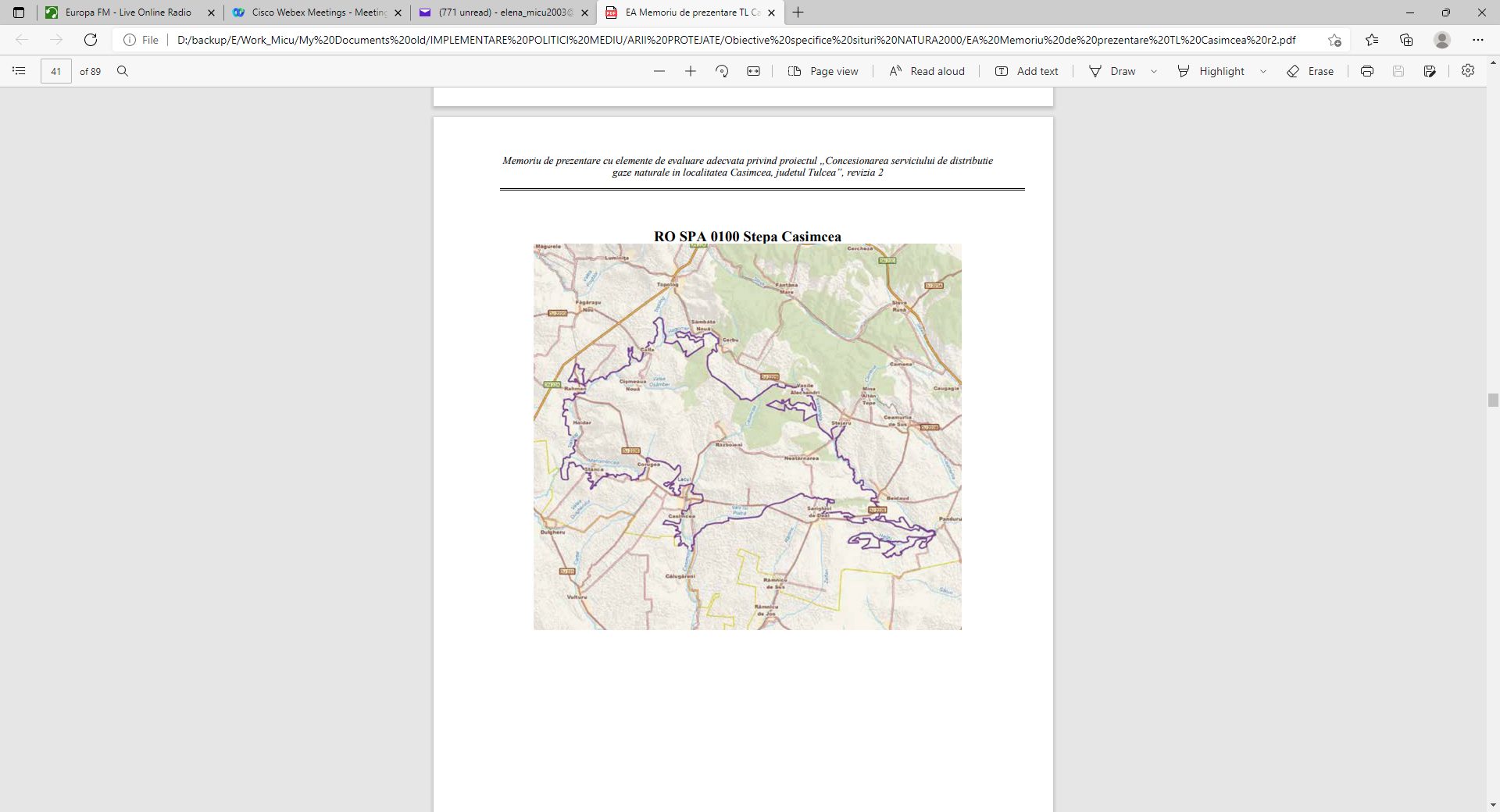 Stepa Casimcea - RO SPA 0100Suprafata: 22.226 haLocalizarea geografica: Lat. N 44° 45‘ 40‘‘; Long. E 28° 26‘ 39‘‘Bioregiunea: StepicaAcest sit gazduieste efective importante ale unor specii de pasari protejate. Conform datelor avem urmatoarele categorii:a) numar de specii din anexa 1 a Directivei Pasari: 28b) numar de alte specii migratoare, listate in anexele Conventiei asupra speciilor migratoare (Bonn): 37c) numar de specii periclitate la nivel global: 5Situl este important pentru populatiile cuibaritoare ale speciilor urmatoare: Coracias garrulous , Falco cherrug, Falco vespertinus, Aquila heliacal , Antus  campestris , Accipiter brevipes , Calandrella brachydactyla , Buteo rufinus , Milvus migrans , Pernis apivorus , Lanius collurio , Lullula arborea , Oenante pleschanka, Lanius minor , Melanocorypha calandra , Burhinus oedicnemus , Circaetus gallicus, Galerida cristata , Aquila pomarina ,Dendrocopos syriacus, Emberiza hortulanaSitul este important in perioada de migratie pentru speciile: Falco vespertinus, Accipiter brevipes , Hieraaetus pennatus, Falco peregrines, Circus cyaneus, Aquila pomarina, Ficedula albicollis, Circus macrourus , Circus pygargus    c) prezenta si efectivele/suprafetele acoperite de specii si habitate de interes comunitar in zona proiectului;Stepa Casimcea (ROSPA0100) face parte din Podisul Casimcea (sau Podisul Dobrogei Centrale) care este o subunitate a Podisului Dobrogei, fiind unic in Romania datorita dublei sale structuri – podis de eroziune in jumatatea sa nordica si podis de sedimentare in jumatatea sudica. Mozaicul divers de habitate forestiere, pajisti de stepa si culturi agricole permite convietuirea unei diversitati mari de specii de pasari dintre care un numar de 30 sunt de importanta comunitara pentru conservare, 5 dintre ele fiind specii periclitate la nivel global.In cazul nostru, fiind vorba de agroecosisteme nu putem vorbi de fitodiversitate in adevaratul sens al cuvantului. Plantele spontane sunt putine, cantonate fie la marginea loturilor, fie intre acestea. Sunt in general buruieni de culturi agricole, fara valoare conservativa, in amestec cu putine plante stepice migrate dinspre pajistile apropiate.Intre culturi si pe marginea drumurilor de pamant se dezvolta buruienisuri formate dintr-un amestec de specii ruderale si segetale, fara valoare conservativa, pe care o vom descrie in cele ce urmeaza.Pe marginea culturilor agricole au fost observate buruienisuri formate preponderent din urmatoarele specii: Cannabis ruderalis (canepa) - formeaza de regula o bordura intre drumul de acces si culturile agricole, in special cele de orzoaica si de grau, Xanthium italicum – specie invaziva de origine nord - americana comuna la margini de drumuri si culturi, Tribulus terrestris (coltii babei) – formeaza palcuri intinse la marginea lanurilor de paioase, Amaranthus retroflexus (stirul) care se dezvolta abundent mai ales la marginea culturilor de rapita, Conyza canadensis – planta invaziva prezenta la marginea culturilor si a drumului de pamant, Brassica nigra (mustar negru)-exemplare salbaticite, Sinapis arvensis (mustar salbatic), Setaria viridis (mohor) – buruiana comuna in culturi agricole, Reseda lutea – planta ruderala comuna la margini de drumuri, Avena sativa (ovaz) – planta infiltrata din culturi invecinate.Alte plante ruderale sau segetale observate la marginea culturilor, dar in numar mai	mic	de	indivizi,	sunt:	Sorghum	halepense (costrei), Bromus squarrosus, Chenopodium album (spanac salbatic), Rapistrum perenne, Lepidium perfoliatum, Matricaria inodora (musetel prost), Consolida regalis (nemtisor), Lathyrus	tuberosus (oresnita), Cichorium	intybus (cicoarea), Heliotropium europaeum (vanilie salbatica), Stachys annua (jales), Sisymbrium orientale, Capsella bursa pastoris (traista ciobanului), Calepina iregularis, Descurainia sophia (voinicica), Erodium cicutarium (pliscul cocorului)- exemplare fructificate, Solanum nigrum (zarna),	Anagalis arvensis ssp. coerulea (scanteita), Galium humifusum, Melilotus officinalis (sulfina galbena), Bassia scoparia (maturi), Melilotus albus (sulfina alba), Stellaria media (rocoina), Rubus caesius (mur), Cuscuta sp. (tortel) – specie parazita. Specii precum Medicago sativa (lucerna) se infiltreaza din culturile invecinate.Acestor specii de plante li se adauga altele rezistente la praf si la calcare, situate pe drumurile de acces sau in imediata vecinatate: Polygonum aviculare (troscot), Sclerochloa dura, Portulaca oleracea (iarba grasa), Hordeum murinum (orzul soarecelui), Matricaria discoidea, Convolvulus arvensis (volbura).Dintre speciile stepice care se dezvolta in mod obisnuit in pajisti dar pot migra si in culturile invecinate, au fost remarcate la marginea culturilor: Myosotis arvensis (nu-ma-uita), Daucus carota (morcovul salbatic), Torilis arvensis, Crepis foetida, Achillea setacea (coada soricelului), Tragopogon dubius, Artemisia absinthium (pelin), Centaurea diffusa, Bromus tectorum (obsiga), Plantago lanceolata (patlagina) si Xeranthemum annuum (imortele). Aceste plante sunt prezente in mod obisnuit in pajisti naturale, dar si in locuri ruderale sau la margini de culturi agricole unde se infiltreaza usor din pajistile invecinate. Nici una dintre ele nu prezinta valoare conservativa, fiind plante comune in zona stepei si a silvostepei.In ceea ce priveste reptilele, in zona, cele mai comune din cadrul acestui grup sunt soparlele. Din cadrul acestui grup au fost observate doar exemplare de Podarcis taurica (soparla de stepa), specie extrem de toleranta la impactul antropic, prezenta si in localitatile din zona rurala, dar si in orase.In zona este posibila prezenta lui Dolicophis caspius (Coluber jugularius – sarpele rau), specie eluziva raspandita destul de larg si care apare de asemenea in apropierea sau chiar in localitati.Specii de mamifere prezente in perimetrul investitiei sunt soarecele de camp (Microtus arvalis), cartita (Talpa europaea), iepurele de camp (Lepus capensis), soarecele de misuna (Mus spicilegus), vulpe (Vulpes vulpes. Aceste specii nu sunt afectate semnificativ de prezenta investitiei. In ceea ce priveste segmentul de fauna, cele mai active sunt mamiferele, reprezentate de caini (Canis familiaris), pisici domestice (Felis catus) cu sau fara stapan, animale domestice rumegatoare – vaci, oi, capre, cai, dat fiind apropierea de localitatea invecinata. Acestea fiind active in zona de studiu imping fauna salbatica catre zone in care sa se simta in siguranta. Totodata, potecile de animale rumegatoare mari, precum vacile, caii, indica faptul ca se pasuneaza in zona, ceea ce amplifica presiunea asupra mamiferelor salbatice. Specii de pasari din zona amplasamentului Cotofana ( Pica pica), cioara griva (Corvus corone L), vrabia (Passer domesticus),Graurul (Sturnus vulgaris), ciocarlan (Galerida cristata), ciocarlia de baragan (Melanocorypha calandra), ciocarlia de stol (Calandrella brachydactyla),ciocarlia de camp (Alauda arvensis), vanturelul de seara (Falco vespertinus), sorecar comun (Buteo buteo).Nu au fost identificate specii de flora si fauna si habitate de interes  comunitar care ar putea fi afectate de implementarea proiectului mentionat.Drept urmare, prin realizarea investitiei nu se perturba si nu se reduc specii/habitate valoroase din punct de vedere conservativ.Pentru speciile de pasari caracteristice ROSPA0100 Stepa Casimcea NU s-au identificat habitate propice cuibaritului. Speciile de pasari mentionate in formularul standard Natura 2000 pot tranzita traseele respective, insa lucrarile din proiect NU sunt de natura a avea un impact negativ asupra lor.se va preciza daca proiectul propus nu are legatura directa cu sau nu este necesar pentru managementul conservarii ariei naturale protejate de interes comunitar; Proiectul propus nu are legatura directa cu si nu este necesar  pentru managementul conservarii ariilor naturale protejate de interes comunitar.se va estima impactul potential al proiectului asupra speciilor si habitatelor din aria naturala protejata de interes comunitar; Lucrarile NU vor avea impact negativ asupra speciilor pentru care a fost desemnata aria protejata ROSPA0100 Stepa Casimcea.In ceea ce priveste seria de activitati acestea ar putea avea, prin emisiile generate (pulberi si gaze de ardere), un impact negativ redus asupra florei – prin depunerea acestora pe plante, putand stanjeni respiratia, transpiratia, fotosinteza si sinteza clorofilei, si un impact negativ nesemnificativ asupra faunei – prin absorbirea pulberilor pe cale respiratorie, ce poate duce la o scadere a functiilor respiratorii. Se apreciaza ca efectul emisiilor de poluanti este redus si se manifesta intermitent. Receptorii sunt in numar redus iar probabilitatea ca acestia sa fie afectati de emisi este mica.Prin realizarea investitiei, nu este afectata integritatea sitului de importanta comunitara ROSPA0100 Stepa Casimcea.suprafata habitatelor si numarul speciilor de importanta comunitara nu vor suferi reduceri de suprafete si efective;nu se va produce fragmentarea sau deteriorarea habitatelor de importanta comunitara, daca pe perioada executarii lucrarilor in zona studiata se vor respecta minimele conditii de protectie a acestora;punerea in aplicare a obiectivelor pentru conservarea ariei naturale protejate de interes comunitar nu va fi afectata;factorii care determina mentinerea starii favorabile de conservare a ariei naturale protejate de interes comunitar nu vor fi influentati negativ, daca executantul lucrarilor de constructie va avea grija sa respecte traseele impuse de catre proiectant pentru deplasarea utilajelor care vor asigura buna functionare a santierului, astfel incat sa nu se modifice starea de conservare a ariei de interes comunitar;nu vor aparea modificari ale dinamicii relatiilor dintre componentele de mediu (sol, apa, aer, flora si fauna), ce constituie structura si/sau functia ariei naturale protejate de interes comunitar, daca pe perioada santierului, se vor respecta conditiile de protectie a ariei de interes comunitar.Proiectul nu implica utilizarea resurselor de care depinde diversitatea biologica (exploatarea apelor de suprafata, activitatile extractive de suprafata, defrisare,  vanatoare, pescuit, colectarea plantelor).Se va proceda la refacerea vegetatie prin reconstructia ecologica prin acoperirea cu strat de pamant vegetal cu caracteristici care sa permita refacerea cu vegetatie specifica a habitatelor sitului. Astfel estimam ca proiectul nu va afecta speciile prezente si habitatele din aria naturala protejata.alte informatii prevazute in legislatia in vigoare.S-a solicitat aviz ANANP.    XIV. Pentru proiectele care se realizeaza pe ape sau au legatura cu apele, memoriul va fi completat cu urmatoarele informatii, preluate din Planurile de management bazinale, actualizate:    1. Localizarea proiectului:    - bazinul hidrografic;    - cursul de apa: denumirea si codul cadastral;    - corpul de apa (de suprafata si/sau subteran): denumire si cod.    2. Indicarea starii ecologice/potentialului ecologic si starea chimica a corpului de apa de suprafata; pentru corpul de apa subteran se vor indica starea cantitativa si starea chimica a corpului de apa.    3. Indicarea obiectivului/obiectivelor de mediu pentru fiecare corp de apa identificat, cu precizarea exceptiilor aplicate si a termenelor aferente, dupa caz.    XV. Criteriile prevazute in anexa nr. 3 la Legea nr. ..... privind evaluarea impactului anumitor proiecte publice si private asupra mediului se iau in considerare, daca este cazul, in momentul compilarii informatiilor in conformitate cu punctele III - XIV.    Semnatura si stampila titularului          Dascalu Valentin-IcaExistentPropusIn urma realizarii investitiei propuseSuprafata teren(mp)29.568029568Suprafata construita(mp)3682.908,83.276,8Suprafata construita desfasurata(mp)3682.908,83.276,8POT maxim1,24%9,83%11,08%CUT maxim0,0120,100,11Platforme carsosabile(mp)02.4392.439Trotuare de protectie(mp)000Spatiu verde(mp)023.852,223.852,2Nr.crt.DenumireCaracteristici1Deschideri(m):23,71Travei(m):28x4+2x3,751Aria construită (m²):2.8801Aria desfăşurată(m²):2.8801Numărul de niveluri:11Inălţimea la streasina(m) :2,501Inălţimea la cornisa(m) :7,401Aria utila (m²):2.722,32Nr.crt.Denumire spatiu compartimentare  interioaraAria utila(mp)p01Boxe odihna (m²):1.122,36p02Boxe odihna (m²):1.122,36p03Alee furajare (m²):477,60Nr.crt.DenumireCaracteristici1Deschideri(m):2,41Travei(m):6,001Aria construită (m²):14,401Aria desfăşurată(m²):14,401Numărul de niveluri:11Inălţimea la streasina(m) :2,501Inălţimea la cornisa(m) :2,501Aria utila (m²):12,76Nr.crt.DenumireCaracteristici1Deschideri(m):2,41Travei(m):6,001Aria construită (m²):14,401Aria desfăşurată(m²):14,401Numărul de niveluri:11Inălţimea la streasina(m) :2,501Inălţimea la cornisa(m) :2,501Aria utila (m²):12,76Nr.crt.DenumireCaracteristici1Deschideri(m):4,51Travei(m):11,001Aria construită (m²):49,501Aria desfăşurată(m²):-1Numărul de niveluri:-1Inălţimea la streasina(m) :-1Inălţimea la cornisa(m) :-1Aria utila (m²):-Nr.crt.DenumireCaracteristiciAria construita (m²):300,00Aria desfasurata(m²):300,00Capacitate (mc):           580,00